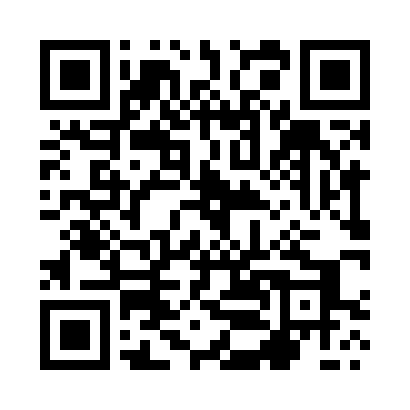 Prayer times for Staropole, PolandWed 1 May 2024 - Fri 31 May 2024High Latitude Method: Angle Based RulePrayer Calculation Method: Muslim World LeagueAsar Calculation Method: HanafiPrayer times provided by https://www.salahtimes.comDateDayFajrSunriseDhuhrAsrMaghribIsha1Wed2:505:2712:556:038:2510:492Thu2:465:2512:556:048:2710:533Fri2:425:2312:556:058:2810:564Sat2:425:2112:556:078:3011:005Sun2:415:1912:556:088:3211:016Mon2:405:1712:556:098:3311:027Tue2:395:1512:556:108:3511:028Wed2:395:1412:556:118:3711:039Thu2:385:1212:556:128:3811:0410Fri2:375:1012:556:128:4011:0411Sat2:365:0912:556:138:4111:0512Sun2:365:0712:556:148:4311:0613Mon2:355:0512:556:158:4511:0614Tue2:345:0412:556:168:4611:0715Wed2:345:0212:556:178:4811:0816Thu2:335:0112:556:188:4911:0917Fri2:334:5912:556:198:5111:0918Sat2:324:5812:556:208:5211:1019Sun2:324:5612:556:218:5411:1120Mon2:314:5512:556:228:5511:1121Tue2:314:5412:556:228:5711:1222Wed2:304:5212:556:238:5811:1323Thu2:304:5112:556:249:0011:1324Fri2:294:5012:556:259:0111:1425Sat2:294:4912:556:269:0211:1426Sun2:284:4812:556:269:0411:1527Mon2:284:4712:556:279:0511:1628Tue2:284:4612:566:289:0611:1629Wed2:274:4512:566:299:0711:1730Thu2:274:4412:566:299:0911:1731Fri2:274:4312:566:309:1011:18